https://link.springer.com/article/10.1007/s12033-024-01090-0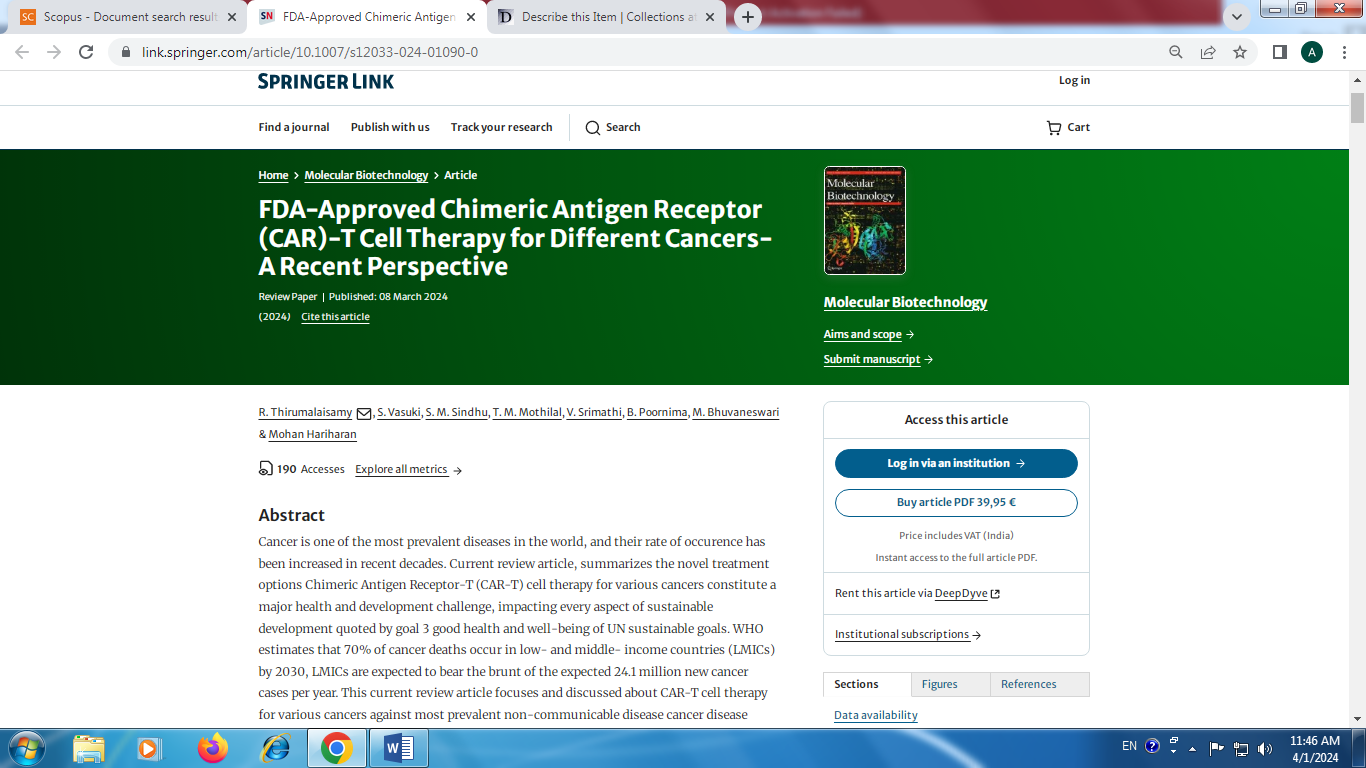 